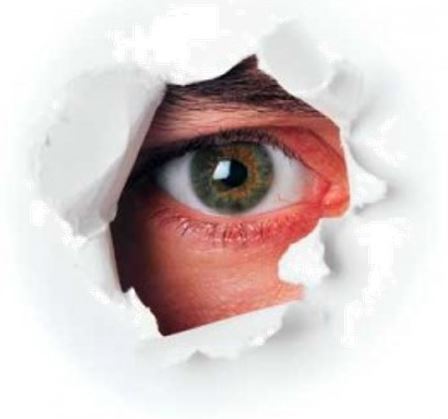 speeltU kijkt toch ookvanLuc Kerkhofs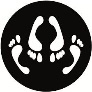 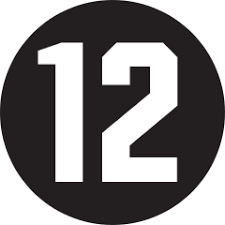 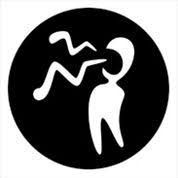 Drie zussen brengen met hun echtgenoot een weekendje door in een chalet in de Ardennen. Ze hebben hier alle drie wel een eigen reden voor.Als de heren kennis maken met de buurvrouw, vallen de vrouwen hun plannen in duigen. Hoe gaan ze dit oplossen… Zin in een avondje ontspanning… Bestel dan je kaarten via onderstaand strookje De voorstellingen gaan door in VBS Prinsenhof te Grimbergen, Prinsenstraat 17 om 20.00 uur.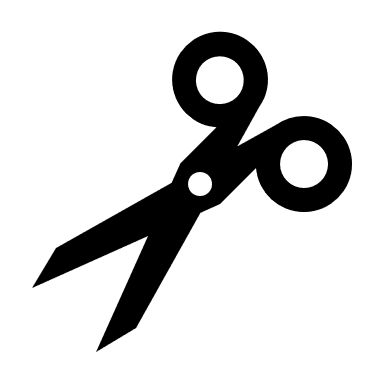 Familie……………………………………………………..  uit klas …………………………………….. bestelt voor Vrijdag 20 maart ‘20   		…………………………. kaarten  x € 8	= ………………… €Zaterdag 21 maart ‘20  	…………………………. kaarten  x € 8	= ………………… €Donderdag 26 maart ‘20 	…………………………. kaarten  x € 8	= ………………… €Vrijdag 27 maart ‘20  		…………………………. kaarten  x € 8	= ………………… €Zaterdag 28 maart ‘20  	…………………………. kaarten  x € 8	= ………………… €